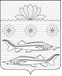 АДМИНИСТРАЦИЯ ГРИВЕНСКОГО СЕЛЬСКОГОПОСЕЛЕНИЯКАЛИНИНСКОГО РАЙОНАПОСТАНОВЛЕНИЕот 21.10.2021			                           № 277		станица ГривенскаяО внесении изменений в постановление администрации Гривенского сельского поселения Калининского района от 29.01.2021 № 32 «Об утверждении порядка и условиях заключения, изменения и прекращения действия соглашения о защите и поощрении капиталовложений со стороны администрации Гривенского сельского поселения Калининского района»Рассмотрев протест прокуратуры Калининского района от 06.09.2021г. №7602-2021/1626, руководствуясь Федеральным законом от 2 июля 2021 г. N 344-ФЗ "О внесении изменений в Федеральный закон "О защите и поощрении капиталовложений в Российской Федерации" и статью 15 Федерального закона "О контрактной системе в сфере закупок товаров, работ, услуг для обеспечения государственных и муниципальных нужд", Уставом Гривенского сельского поселения Калининского района, администрация Гривенского сельского поселения Калининского района         п о с т а н о в л я ю :1. Внести в Положение о порядке и условиях заключения, изменения и прекращения действий соглашения о защите и поощрении капиталовложений со стороны администрации Гривенского сельского поселения Калининского района (далее- Положение), утвержденное постановлением администрации Гривенского сельского поселения Калининского района от 29.01.2021г. №32 (далее- Постановление) следующие изменения:1.1. Преамбулу Постановления изложить в новой редакции:«В соответствии с Федеральным законом Российской Федерации от  06.10.2003 г. № 131-ФЗ «Об общих принципах организации местного самоуправления в Российской Федерации», Федеральным законом от 01.04.2020 г. № 69-ФЗ «О защите и поощрении капиталовложений в Российской Федерации», руководствуясь Уставом Гривенского сельского поселения Калининского района, п о с т а н о в л я ю:».1.2. В пункте 16 раздела II Приложения 1 к Положению слова «и пунктами 10 - 14 Правил заключения, изменения, прекращения действия соглашений о защите и поощрении капиталовложений, ведения реестра соглашений о защите и поощрении капиталовложений, утвержденных постановлением Правительства Российской Федерации от 1 октября 2020 г. N 1577 "Об утверждении Правил заключения, изменения, прекращения действия соглашений о защите и поощрении капиталовложений, ведения реестра соглашений о защите и поощрении капиталовложений" исключить.1.3.  Пункт 45 раздела VIII Приложения 2 к Положению изложить в новой редакции:«45. Не позднее 1 февраля года, следующего за годом, в котором наступил срок реализации очередного этапа проекта в соответствии с соглашением, организация обязана направить в  орган государственной власти, уполномоченный высшим исполнительным органом государственной власти каждого субъекта Российской Федерации, являющегося стороной соглашения о защите и поощрении капиталовложений, а также в орган местного самоуправления (в случае, если муниципальное образование является стороной соглашения о защите и поощрении капиталовложений) информацию о реализации соответствующего этапа инвестиционного проекта, подлежащую отражению в реестре соглашений.».1.4. Пункт 6 Приложения 9 к Положению исключить.1.5.  Пункт 3 Приложения 11 к Положению изложить в новой редакции:«3. Документы, предусмотренные частью 7 статьи 11 Федерального закона "О защите и поощрении капиталовложений в Российской Федерации". 1.6. В приложении 15 к Положению слова «и соответствующим положениям Правил   заключения,   изменения,  прекращения действия  соглашений   о  защите   и поощрении капиталовложений,  ведения реестра соглашений о защите и поощрении   капиталовложений,  утвержденных постановлением   Правительства  Российской Федерации от 1 октября 2020 г. N 1577 "Об утверждении Правил заключения, изменения, прекращения действия соглашений о защите   и   поощрении  капиталовложений,  ведения   реестра соглашений о защите   и   поощрении капиталовложений"», исключить.2. Общему отделу администрации Гривенского сельского поселения Калининского района обнародовать настоящее постановление и разместить в информационно-телекоммуникационной сети «Интернет» на официальном сайте администрации Гривенского сельского поселения Калининского района www.grivenskoesp.ru/ 3. Контроль исполнения настоящего постановления оставляю за собой.4. Настоящее постановление вступает в силу со дня его обнародования.Глава Гривенского сельского поселения Калининского района                                                                              Л.Г.Фикс